Match game playing cards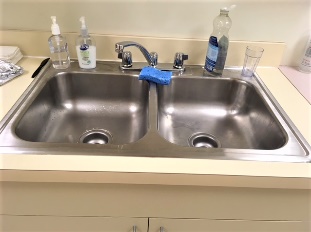 SinkSink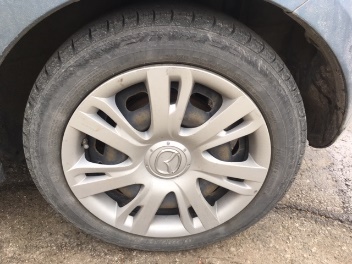 TireTire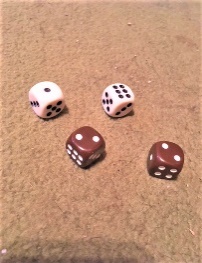 DiceDice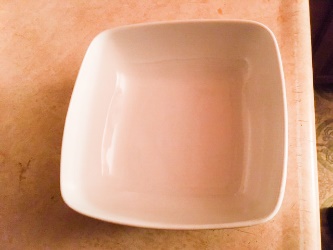 DishDish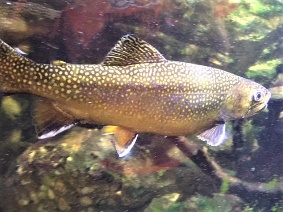 FishFish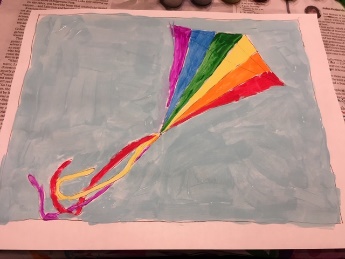 KiteKite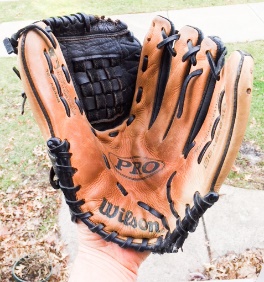 MittMitt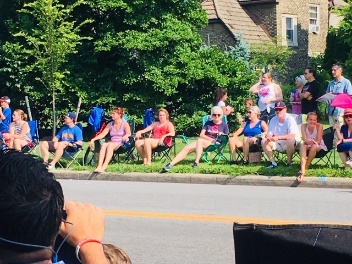 SitSit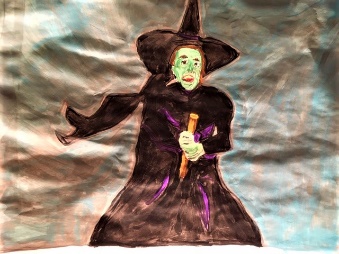 WitchWitch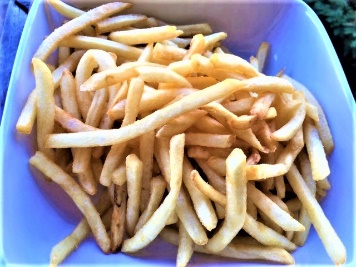 FriesFries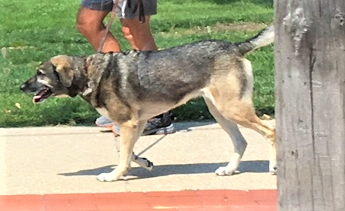 DogDog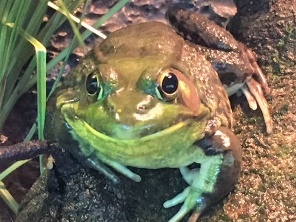 FrogFrog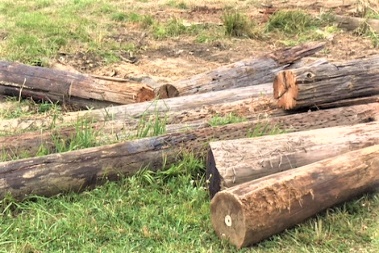 LogLog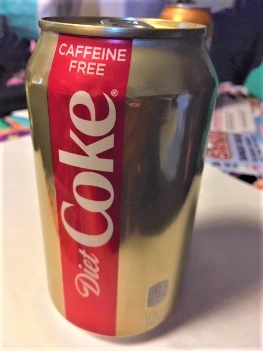 CokeCoke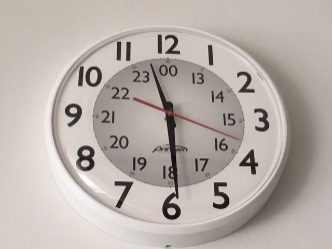 ClockClock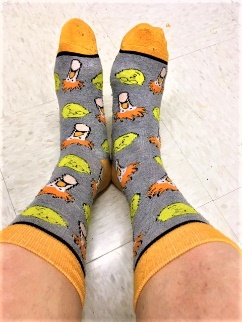 SockSock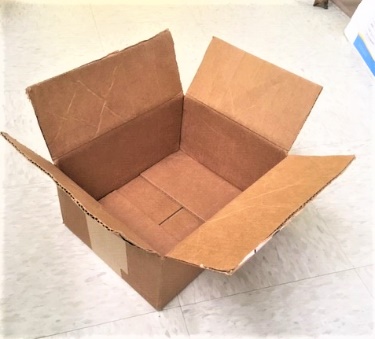 BoxBox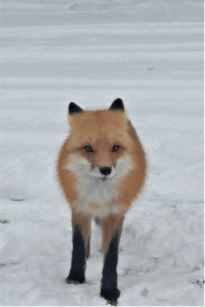 FoxFox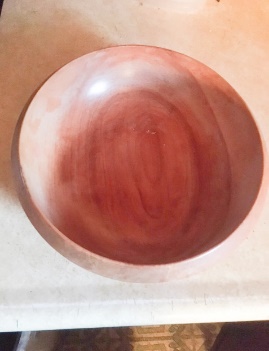 BowlBowl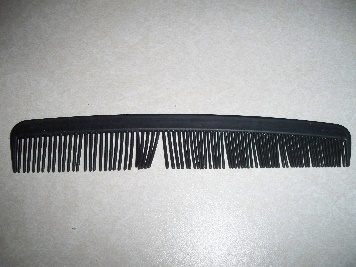 CombComb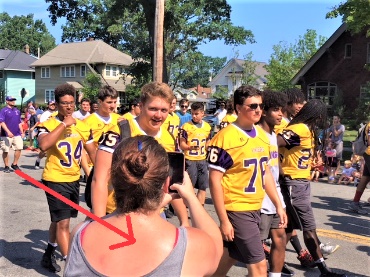 MomMom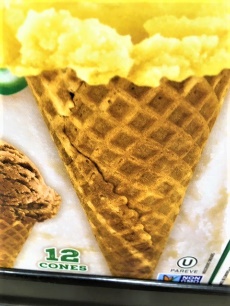 ConeCone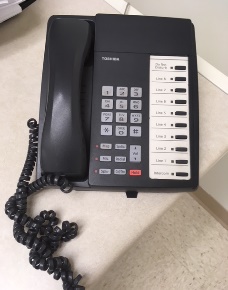 PhonePhone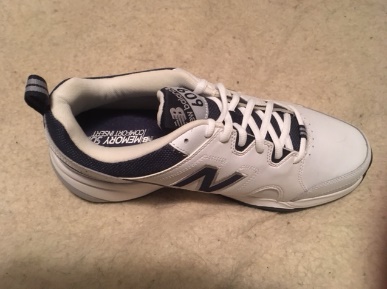 ShoeShoe